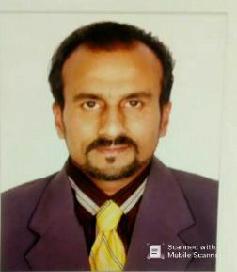 POST OF DRIVERCONTACT INFORMTIONJAWAD E-Mail: jawad-397828@gulfjobseeker.com United Arab EmiratesAjmanCAREER OBJECTIVESeeking opportunities in a globally competitive environment on challenging assignments that shall yield the benefits of job satisfaction and steady-paced professional growth.PERSONAL INFORMATIONNationalityGenderMartialResidenceLangugeDate of BirthPakistaniMaleMarriedPakistanEnglish, Urdu, Arabic08_06_1978visa StatusEmploymentEDUCATIONMatriculation (Gujranwala Board Pakistan)DRIVER FIELD EXPERIENCETotal 10 Experience in Driving Uae  2 Years Experience with Family.2 Year Experience In Delivery & 1 Year Experience in a TAXI (AJMAN)License Details	Light Vehicle (Manual)Issue Date	24.01.2010Expiry Date	22.02.2025Page 1 of 1